СПИСЪКс промяна на график  за раздаване на храни във временен пункт в гр. Сандански, обл. Благоевград (промяната е нанесена с червен цвят)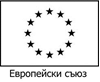 №Временни пунктове/населено място/Адрес на пунктоветеПериод на раздаване/начална и крайна дата на раздаване/Благоевград Благоевград Благоевград Благоевград 1Благоевград  - град, пункт № 1гр. Благоевград, жк. ”Ален мак” ул.”Борис  Ангелушев” № 1, 9 ОУ18.10.2021 г. – 19.11.2021 г.  2Благоевград  - села, пункт № 2гр. Благоевград, кв.”Грамада”, ул.”Климент Охридски” № 3  13.10.2021 г. – 10.11.2021 г.  3Симитлигр. Симитли, Читалище, площад „Септември”05.10.2021 г. – 05.11.2021 г.  4Креснагр. Кресна, СОУ, ул. „Цар Борис „ № 12 12.10.2021 г. – 08.11.2021 г. 5Струмянис. Струмяни, Читалище, ул. „Будител”  № 128.09.2021 г. – 29.10.2021 г. 6Санданскигр. Сандански, бул. ”България” № 11   /ГУМ/30.09.2021 г. – 22.10.2021 г. и от 26.10.2021 г. до 10.11.2021 г.; събота - от  09,00 до 11,00 ч.7Петрич- градгр. Петрич, ул. ”Рокфелер“ № 52 МБАЛ - Петрич24.09.2021 г. – 10.11.2021 г. 8Петрич –селагр. Петрич, ул. ”Цар Борис“ № 27  07.10.2021 г. – 19.11.2021 г. 9Разлоггр. Разлог, МБАЛ,  ул. ”Св.Св.Кирил и Методий” № 206.10.2021 г. – 10.11.2021 г. 10Банскогр. Банско, ул.  ”Радон Тодев”  № 14, Заведение за социални услуги14.10.2021 г. – 09.11.2021 г. 11Гърменс. Огняново, Читалище21.09.2021 г. – 31.10.2021 г. 12Хаджидимовос. Хаджидимово, ул. ”Димо Хаджидимов” № 44, Читалище20.09.2021 г. – 29.10.2021 г. 13Гоце Делчевгр. Гоце Делчев, ул.  ”Царица Йоана” №2, Домашен социален патронаж28.09.2021 г. – 29.10.2021 г. 14Сатовчас. Сатовча, ул.”Тодор Шопов” № 4216.10.2021 г. – 19.11.2021 г. 15Белицагр. Белица, СОУ  ”Н. Вапцаров”, ул. ”Димо Хаджидимов” № 1722.09.2021 г. – 29.10.2021 г. 16Якорудагр. Якоруда, ул. ”Св. Св. Кирил и Методий” № 5827.09.2021 г. – 31.10.2021 г. 